Allegato A -  - Domanda  Tutor aggiuntivo esterno 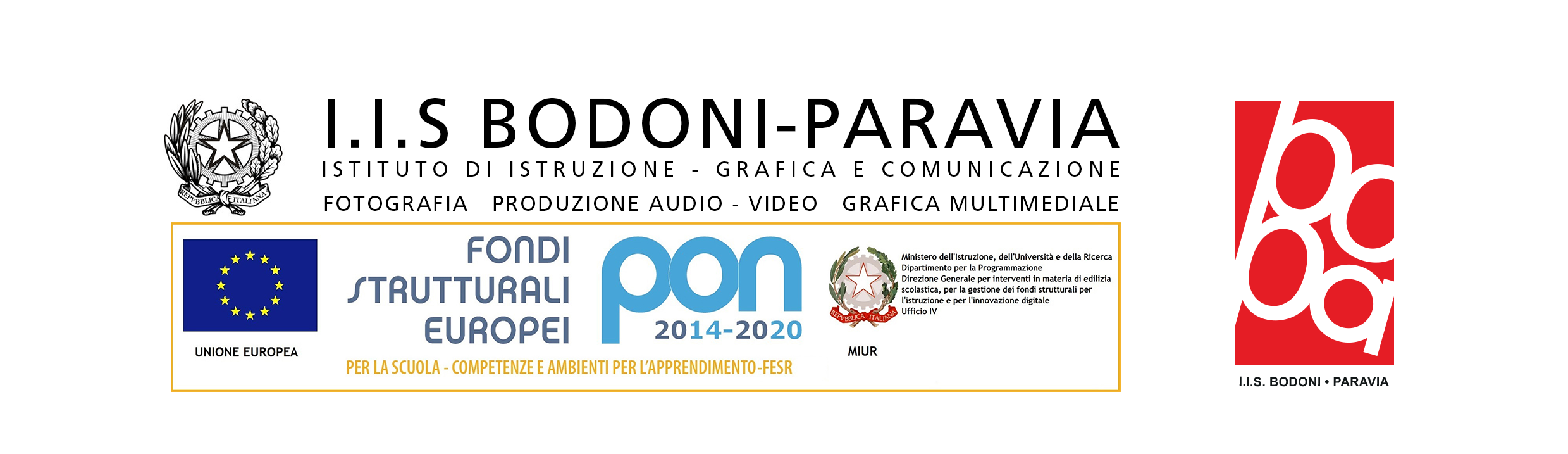 CUP B14C17000230007	Al Dirigente Scolastico	IIS Bodoni - Paravia RECLUTAMENTO DI TUTOR AGGIUNTIVO ESTERNO“PERCORSI DI ALTERNANZA SCUOLA E LAVORO” 10.6.6A-FSEPON-PI-2017-14Il/La sottoscritt__________________________________________________________________________________nato/a a_________________________________________________________(______________) il______________residente a _____________________________________________________________________(_______________)in via/piazza_________________________________________________N.____________Cap__________________Telefono_________________Cell.___________________________e-mail__________________________________Codice fiscale_________________________________________Titolo di studio______________________________CHIEDEdi essere ammesso/a a partecipare al bando indicato in oggetto in qualità di :⭕ TUTOR AGGIUNTIVO ESTERNO per il modulo (indicare un solo modulo per domanda pena l’inammissibilità della domanda)_l_ sottoscritto/a dichiara di aver preso visione del bando e di accettarne il contenuto. Si riserva di consegnare overichiesto, se risulterà idoneo, pena decadenza, la documentazione dei titoli._l_ sottoscritto/a autorizza codesto Istituto al trattamento dei propri dati personali ai sensi della legge 31/12/1996 n.675 e del Regolamento UE 2016/679.Allega alla presente istanza: □ Curriculum vitae in formato europeo aggiornato    	□ Tabella dei titoli da valutare (all. A2)    □ Fotocopia di un documento di identità valido con firma in originale del candidato	In Fede	______________________________ CUP B14C17000230007Allegato A2 - Scheda autodichiarazione titoli e punteggi 	Cognome e nome _______________________________Modulo:  ▢ 1 ▢ 2  	Titolo ______________________________________________ ▢ P*	In Fede	______________________________⭕Modulo 1 – Dialettica Formazione-Produzione nella comunicazione e nelle arti grafiche⭕Modulo 2 – Formazione e motivazione articolazione Costituzione d’Impresa⭕Modulo 2 – Formazione e motivazione articolazione Filiera Arti Grafiche⭕Modulo 2 – Formazione e motivazione articolazione Finanziamento, strategie e rischiTUTOR AGGIUNTIVO ESTERNOTUTOR AGGIUNTIVO ESTERNOTUTOR AGGIUNTIVO ESTERNOTUTOR AGGIUNTIVO ESTERNOTITOLO DI STUDIO Punteggio MassimoAuto Dich.UfficiPer diploma di laurea (minimo quadriennale) con voto 110 e lodePunti 4,00Per diploma di laurea (minimo quadriennale) con voto 110 Punti 3,75Per diploma di laurea (minimo quadriennale) con voto da 105 a 110 Punti 3,50Per diploma di laurea (minimo quadriennale) con voto da 101 a 104Punti 3,00Per diploma di laurea (minimo quadriennale) con voto fino a 100Punti 2,50Laurea triennalePunti 2,00Diploma di scuola secondaria superiore tecnico o professionalePunti 1,50ESPERIENZE PROFESSIONALI Punteggio MassimoAuto Dich.UfficiPer ogni anno di insegnamento scolastico presso Istituzioni Educative Statali di secondo grado 0,50 PuntiPer ogni attività di tutor o referenti in  progetti finanziati dal Fondo Sociale Europeo,  bandi CIPE, bandi Miur,Bandi regionali,provinciali e comunali o da Fondazioni.0,75 PuntiPrestazione professionale attinente al tipo di interventoPunti 2,00Docenza PON Punti 0,50Tutoraggio PONPunti 1,00TITOLI / FORMAZIONE Punteggio MassimoAuto Dich.UfficiPossesso di titoli specifici/corsi di formazione afferenti la tipologia dell’intervento Punti 1,50 per titoloCompetenze specifiche documentabili o esperienze sul campo Punti 2,00 per titoloPubblicazioni scientifiche della disciplina afferenti la tipologia dell’intervento Punti 0,50 per titoloPossesso di Certificazioni (ECDL (o simili) , ECDL Livello specialistico (o simili)Punti 0,50  per titolo* Titolo di priorità per il moduloTOTALE